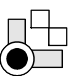 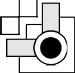 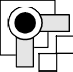 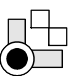 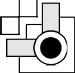 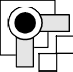 Certificate of ScholarshipIn Honor of Outstanding Academic Performance We Gladly PresentWith This Scholarship Award for Excellence In:Awarded the 	Day of 	In the Year 	.Signed,